TITULO DEL RESUMENAutores:Afiliacion:Email:Consideraciones:El resumen debe caber en una sola página dividida en 2 seccionesFuente del documento: Times New RomanTamaño Fuente:Titulo: 16Autores, Afiliaciones: 11Email: 09Introducción: 09Metodología: 09Resultados: 09Conclusión: 09Referencias: 09Tablas y Figuras: 08Opcional:3 referencias bibliográficas como máximo.Tabla y figurasPalabras Claves: _____,____,____,____,____Introducción _____________________________________________________________________________________________Metodología_____________________________________________________________________________________________Resultados_____________________________________________________________________________________________Tabla x.Figura x.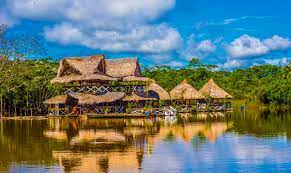 Conclusión_____________________________________________________________________________________________Referencias BibliograficasApellidos, iniciales nombres autores. (Año). Abreviatura de Revista o Journal, Volumen: páginas.